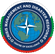 CRISIS MANAGEMENT AND DISASTER RESPONSE CENTRE OF EXCELLENCEЦЕНТЪР ЗА ИЗСЛЕДВАНЕ, ИЗГРАЖДАНЕ И УСЪВЪРШЕНСТВАНЕ НА СПОСОБНОСТИ НА НАТО ЗА УПРАВЛЕНИЕ НА КРИЗИ И РЕАГИРАНЕ ПРИ БЕДСТВИЯOUTDATED EQUIPMENT - FOR SALE /TECHNICAL SPECIFICATIONS/ИЗЛЯЗЛО ОТ УПОТРЕБА ОБОРУДВАНЕ - ЗА ПРОДАЖБА /ТЕХНИЧЕСКИ ДАННИ/PC Server – XEON E3 specifications:CPUIntel Xeon E3-1270 v2 3,50 GHzRAM32 GB DDR3MotherboardGigabyte G1.Sniper 3GraphicsAMD Radeon HD 7770Storage2 HDDs - SEAGATE 500 GB AND SEAGATE 1 TBOptical deviceHL-DT-ST DVDRAM GH2NAudioSound Blaster Recon3DiNIC Killer E2200 Gigabit EthernetPorts and connectors1 PCI, 2 PCI-E x1, 4 PCI-E x16, 4 DDR3 DIMM, Audio, Video, Dual Gigabit LAN, IEEE-1394OSN/A